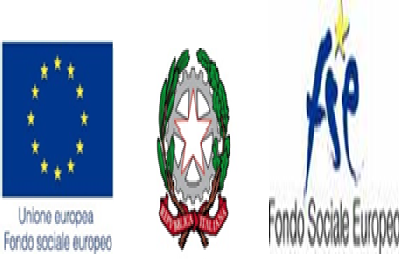 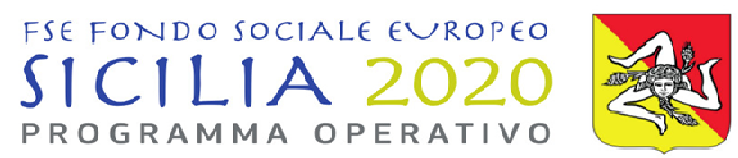 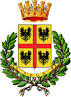 ISTANZA DI ACCESSO AD INTERVENTO SOCIO-ASSISTENZIALE E DICHIARAZIONE SOSTITUTIVA DI ATTO DI NOTORIETA’(art. 47 del D.P.R. 445/2000)AL COMUNE DI VIZZINIIl sottoscritto/a ________________________, nato/a a __________________, il ______________, residente a _____________, Via _______________________, Codice Fiscale ____________________, Tel/Cell _________________________, (e-mail ___________________, PEC ______________________), nella qualità di intestatario della scheda anagrafica del proprio nucleo familiare, consapevole delle sanzioni penali richiamate dall'art. 76 del D.P.R. 445/2000 in caso di dichiarazioni mendaci e della decadenza dei benefici eventualmente conseguenti al provvedimento emanato sulla base di dichiarazioni non veritiere di cui all'art. 75 del D.P.R. 445/2000, ai sensi e per gli effetti dell’art. 47 del D.P.R. 445/2000, sotto la propria responsabilità, per l'accesso alle misure di sostegno previste dalla Deliberazione della Giunta Regionale n. 124 del 28/03/2020 e s.m.i. e dal D.D.G. n. 304 del 04 aprile 2020 del Dipartimento reg.le della Famiglia e delle PoliticheSociali,DICHIARAche il sottoscritto e ciascuno dei componenti il proprio nucleo familiare si trovano nelle condizioni degli aventi diritto secondo quanto previsto nell’Avviso del 06/04/2020del Comune di Vizzini, relativo alle misure di sostegno per l’emergenza socio-assistenziale da COVID-19, e precisamente di:essere residente nel Comune di ______________________(specificare ilComune);(contrassegnare le lettere d’interesse nel seguente prospetto)A BCAVVERTENZE:Non saranno prese in considerazione le istanze dei nuclei familiari le cui forme di sostegno pubblico, a qualsiasi titolo e comunque denominato, ovvero di buoni spesa/voucher erogati ad altro titolo per emergenza COVID-19, superano i seguenti parametri economici:300,00 € per un nucleo composto da una solapersona;400,00 € per un nucleo composto da duepersone;600,00 € per un nucleo composto da trepersone;700,00 € per un nucleo composto da quattropersone;800,00 € per un nucleo composto da cinque o piùpersone.Le risorse sono destinate “prioritariamente ai nuclei familiari che non percepiscono alcuna altra forma di reddito o alcuna altra forma di assistenza economica da parte dello Stato, compresi ammortizzatori  sociali e reddito dei cittadinanza”, di cui alle precedenti lettere A eB.che il nucleo familiare del richiedente è composto come di seguito:tra i componenti del nucleo familiare, individua quelli indicati ai precedenti punti n. _______ quali soggetti da coinvolgere nelle misure delle politiche attive del lavoro da intraprendere a cura dell’Amministrazione Regionale.Consapevole che la presente istanza non costituisce diritto all’ottenimento dei beni richiesti quale sostegno per lo stato emergenziale attuale, fin d’ora comunque,CHIEDEl'erogazione di BUONI SPESA/VOUCHER per l'acquisto diBENI DI PRIMA NECESSITA’ (ALIMENTI, PRODOTTI FARMACEUTICI, PRODOTTI PER L’IGIENE PERSONALE, UTENZE IVI INCLUSE LE BOMBOLE DEL GAS)come previsto dalla Deliberazione della Giunta Regionale n. 124 del 28/03/2020 e s.m.i. e dal D.D.G. n. 304 del 04 aprile 2020 del Dipartimento reg.le della Famiglia e delle Politiche Sociali, consapevole che l’utilizzo di tali buoni per acquisti non conformi alle misure di sostegno emergenziali comporterà la decadenza dal diritto ad ulteriori buoni spesa.Il dichiarante assume l’obbligo che nessuno dei membri del nucleo familiare ha fatto o farà richiesta al Comune in indirizzo, ovvero ad altro Comune.Autorizza il trattamento dei propri dati personali, ai sensi del D.Lgs. n. 196/2003 e s.m.i., nonché alle Amministrazione competenti per la verifica delle autocertificazioni.Luogo e data, ______________FIRMA_______________________A PENA DI INAMMISSIBILITA’, E’ NECESSARIO ALLEGARE LA FOTOCOPIA DI UN DOCUMENTO DI IDENTITÀ IN CORSO DI VALIDITÀ DEL DICHIARANTEN.Cognome e nomeCodice fiscaleLuogo e data di nascitaResidenzaParentela1234…